Конкурс чтецов   В детскую модельную библиотеку были приглашены дети Заиграевского реабилитационного центра на встречу с волшебным, загадочным и всегда желанным Дедом Морозом и его внучкой Снегурочкой. Дети подготовили стихи и прочитали их у елки Деду Морозу, он был в восторге. В свою очередь Дед Мороз загадывал детям загадки, давал разные задания. Дети были в восторге, получили массу положительных эмоций. Такие мероприятия повышают самооценку детей, понижают уровень тревожности. Воспитатель Пилипчик Е.Ф.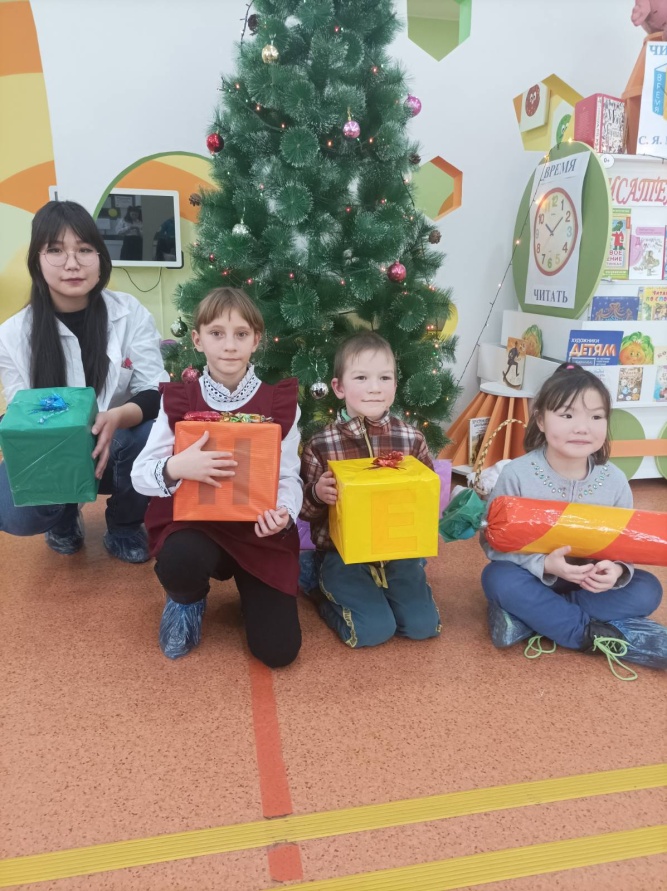 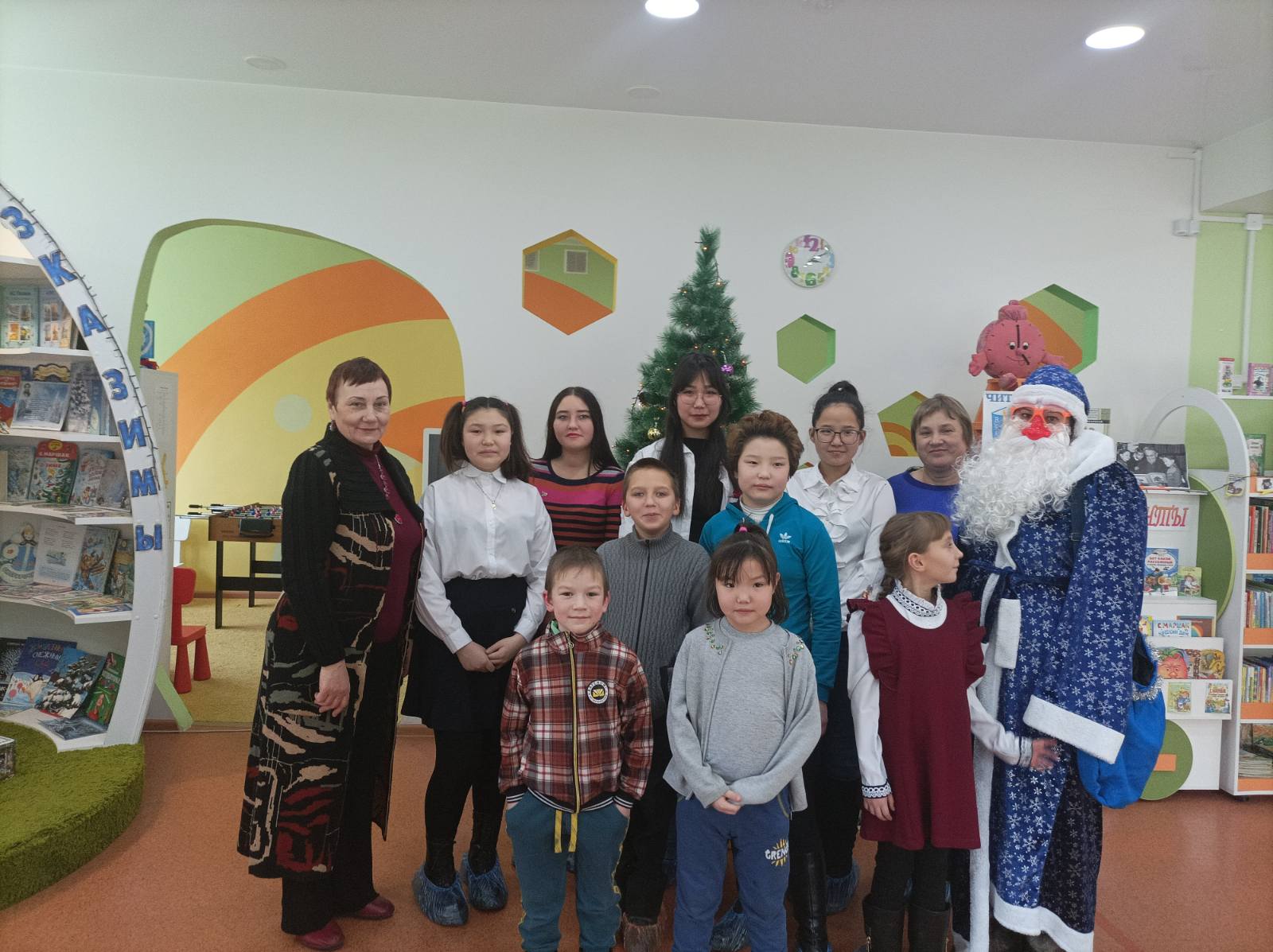 